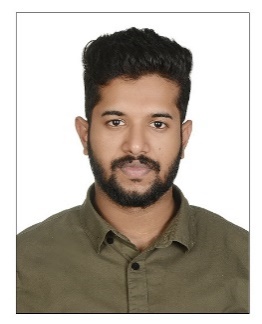 ISMAIL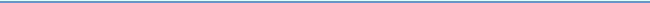 Dubai – United Arab Emirates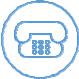 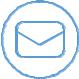 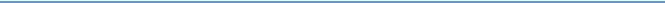 HIGHLIGHTSSeeking a career in a leading organization with a challenging and collaborative work environment.Goal-oriented, sincere and fast learnerEDUCATIONCompleted Bachelor of commerce with computer application on 2011 at CMS College of science and commerce, Coimbatore – IndiaPursuing Advance MS Excel at AIMS Abu DhabiTECHNICAL SKILLSExperienced in SAP ERP (SD& MM) – 4+ YearsSAP EWM – Extended Warehouse Management System – 1 YearOutlook and MS Office packagesADDITIONAL INFORMATIONSMultilingual: Fluent in English, Hindi,Malayalam, and Arabic (Basic)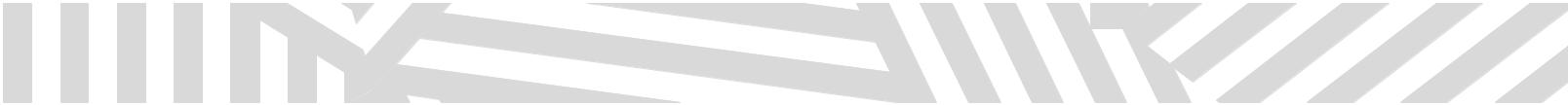 PROFESSIONAL EXPERIENCE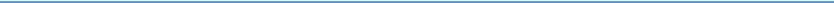 SALES COORDINATOR AT MHP FOOD TRADING LLC From August 2016 to Till dateRespond to customer inquiries / complaintsPart of Monthly, Quarterly, Yearly sales planning and BudgetingAssist the sales team for all the back end works related to sales such as price quotations, contracts etc.Prepare Internal Memorandums on demand of Sales TeamMarket Price MonitoringPrepare Target & Achievement sheet of Sales TeamSupport sales team in planning processReport the status of Overdue & Collection to ManagementAssisting in implementing the sales strategy as set by the sales managerSupport Finance Team for daily smooth operationCoordinate with logistics team in case of delivery issueExecute & Follow up Tasks of Sales Team on demand of ManagementPart of Weekly/ Monthly Reporting MeetingMaintain and update customer data basesComplete the administrative tasksOTHER RESPONSIBILITIESSAP – SD (Sales & Distribution) module key userRepresentative of SAP - SD moduleUpdate and maintain the master data for clients, articlesCoordinate with IT and SAP team to solve issues when error occursINTERESTSTravellingFootballPhotographyPERSONAL DETAILSDate of Birth	Feb 17th 1992Gender	MaleNationality	IndianValid UAE Driving License HolderLEADERSHIP EXPERIENCEPerformed well as a group leader on academic sports and cultural activitiesACHIEVEMENTSBecame employee of the month at Spinneys Dubai LLC (Logistics Division) for finding product damages and claiming from an import supplierREFERENCESWill be provided upon your requestSALES COORDINATOR AT FATHIMA TRADING CO. LLC From May 2015 to July 2016To respond quickly and efficiently to all incoming sales enquiries, by telephone, fax and emailTo follow up all enquiries, preparing proposals where necessary and facilitating show rounds with potential clients to show them our facilitiesPromotion of company facilities to new and existing clients through a pro-active approachPreparation and submission of quotations to the customers for required itemsParticipation of online and offline tender such as Etihad flight catering, NCTH, Global Emirates etc.Give notification to sales teams about their monthly achievements against targetsPrepare sales data by achievements, volume, GP etc. for weekly/ monthly analysisClose monitoring of outstanding payments and report to sales manager all the outstanding payment detailsResponding and coordinating all internal meeting requestsRecord the progress of all enquiries and translate in to monthly report, including source of business trends, future predicted sales and other various reports as directed by the sales managerMaintain and update customer data basesMake sure the operational standards as per ISO policyComplete the Administrative tasks within time frameOTHER RESPONSIBILITIESHygiene representativeGive necessary support to staffs to understand hygiene standardsDo internal audits and update the filesArrange trainings for food handlersADMIN STAFF AT SPINNEYS DUBAI LLCFrom December 2012 to March 2015Worked as admin staff (Retail and Logistics) at Spinneys Dubai LLC on the above mentioned periodI hereby declare that all of the above information is correct to the best of my knowledgeIsmail	                                DubaiIsmail.376907@2freemail.com C/o 971505891826